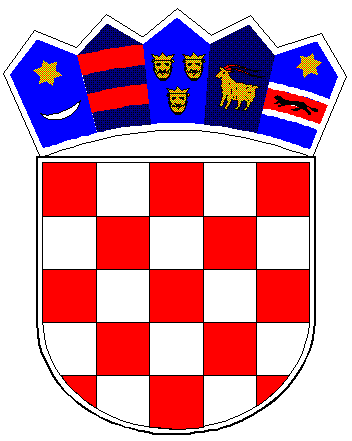 REPUBLIKA HRVATSKAVUKOVARSKO-SRIJEMSKA ŽUPANIJAOPĆINA TOMPOJEVCIOPĆINSKI NAČELNIKKLASA:100-01/19-01/2URBROJ: 2196/07-03-19-2Tompojevci, 23.09.2019. godineNa temelju članka 50.Statuta Općine Tompojevci („Službeni vjesnik“ Vukovarsko-srijemske županije br. 05/13, 02/15, 05/16 i 02/18), članka 6. i 8. Pravilnika o unutarnjem redu Jedinstvenog upravnog odjela Općine Tompojevci („Službeni vjesnik“ Vukovarsko-srijemske županije br. 06/19) i članka 3. stavka 1.  Plana prijama u službu u Jedinstveni upravni odjel Općine Tompojevci u 2019. godini („Službeni vjesnik“ Vukovarsko-srijemske županije br. 01/19),  Općinski načelnik donosi:ODLUKUo ponavljanju javnog natječajaČlanak 1.Odobrava se raspisivanje ponovljenog javnog natječaja za prijem u službu za radno mjesto „Referent - Komunalni i poljoprivredni redar“,  1 izvršitelj na neodređeno vrijeme na puno radno vrijeme, uz obvezni probni rad u trajanju od tri mjeseca.Članak 2.Ponovljeni javni natječaj raspisuje pročelnik Jedinstvenog upravnog odjela, a provodi ga povjerenstvo koje imenuje pročelnik Jedinstvenog upravnog odjela.Članak 3.Ova odluka stupa na snagu danom donošenja.								           Općinski načelnik									Zdravko Zvonarić